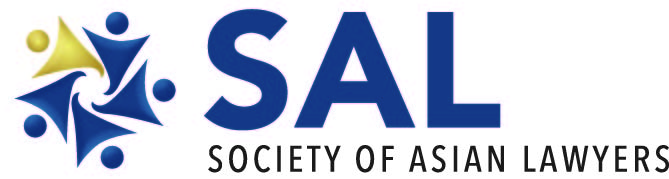 NOMINATION FORM FOR CANDIDATES STANDING FOR ELECTIONTO THE COMMITTEE AT THE AGM ON TUESDAY 16TH JUNE 2015PLEASE NOTE FOLLOWING RULES:All valid nominations must be completed on this form and emailed to the Secretary of SAL (Mr Nick Gova) at secretary@societyofasianlawyers.co.uk to be received by him no later than Tuesday 9th June 2015Any completed nomination form received by the Secretary later than the deadline will be deemed invalid in accordance with paragraph 4(f)(vii) of the Constitution.Only one nomination form can be accepted for each candidate.A candidate must be a current member of SAL and be nominated by two other current members of SAL (membership will be checked against SAL records by the Secretary).It is not necessary for the nominee and nominators to sign the form in ink. As long as an individual nomination has been validly obtained and accepted it is sufficient for the person’s details to be entered on this form. The name of the nominee or nominator will be deemed to be equivalent to an electronic signature for these purposes.If any person nominated is unable to attend the AGM they will still be entitled to stand for election to the Committee as long as s/he informs the Secretary by email prior to the commencement of the AGM that s/he accepts the nomination and still wishes to be considered for election to committee. It should be noted however that an absent candidate will not have the opportunity of addressing the AGM in the event of a hustings.I HEREBY CONFIRM THAT I WISH TO STAND AS A CANDIDATE FOR ELECTION TO THE COMMITTEE OF THE SOCIETY OF ASIAN LAWYERS AT THE FORTHCOMING AGM ON TUESDAY 16TH JUNE 2015Name of Candidate: ………………………………………Contact Number: ……………………………..Email: ……………………………………………Date: …………………FIRST NOMINATIONI WISH TO NOMINATE THE ABOVE NAMED CANDIDATE FOR ELECTION TO THE COMMITTEE OF THE SOCIETY OF ASIAN LAWYERSI CONFIRM THAT I AM A CURRENT MEMBER OF THE SOCIETY OF ASIAN LAWYERSName of Nominator: ……………………………………………………….Contact Number: ……………………………..Email: ……………………………………………Date: …………………SECOND NOMINATIONI WISH TO NOMINATE THE ABOVE NAMED CANDIDATE FOR ELECTION TO THE COMMITTEE OF THE SOCIETY OF ASIAN LAWYERSI CONFIRM THAT I AM A CURRENT MEMBER OF THE SOCIETY OF ASIAN LAWYERSName of Nominator: ……………………………………………………….Contact Number: ……………………………..Email: ……………………………………………Date: …………………